ПАМЯТКА НАСЕЛЕНИЮПО ЭКСПЛУАТАЦИИ ГАЗОВОГО ОБОРУДОВАНИЯ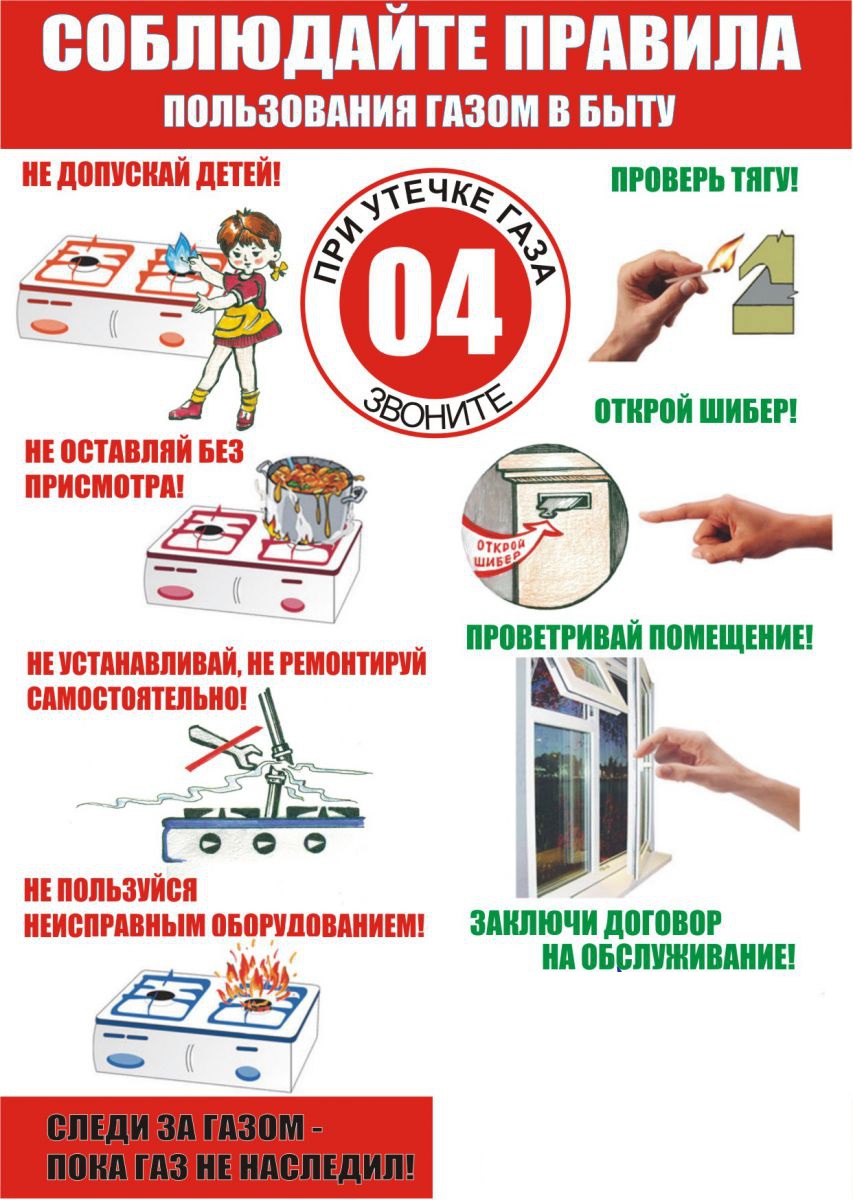 Материал  подготовила  инструктор противопожарной  профилактикипожарной части ГПС пожарной части (поселок  Алябьевский) филиала  казенного  учреждения  ХМАО - Югры  «Центроспас – Югория» по  Советскому  району Борисенко С.А.